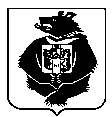 АДМИНИСТРАЦИЯСРЕДНЕУРГАЛЬСКОГО СЕЛЬСКОГО ПОСЕЛЕНИЯВерхнебуреинского муниципального районаХабаровского краяРЕШЕНИЕ		03.10.2018      №     38           С.Средний Ургал О  внесении изменений в  Устав Среднеургальского сельского поселения Верхнебуреинского муниципального района Хабаровского краяВ соответствии с Федеральными законами Российской Федерации от 06. 10.2003 года № 131-ФЗ «Об общих принципах организации местного самоуправления в Российской Федерации», от 31.12.2017 № 503-ФЗ «О внесении изменений в Федеральный закон «Об отходах производства и потребления» и отдельные законодательные акты Российской Федерации», статьёй 6 Федерального закона от 03.08.2018 №307-ФЗ «О внесении изменений в отдельные законодательные акты Российской Федерации в целях совершенствования контроля за соблюдением законодательства Российской Федерации о противодействии коррупции», от 18.04.2018 №83-ФЗ «О внесении изменений в отдельные законодательные акты Российской Федерации по вопросам совершенствования организации местного самоуправления», от29.07.2018 №244-ФЗ «О внесении изменений в Федеральный закон «Об общих принципах организации местного самоуправления в Российской Федерации» в части права органов местного самоуправления городского, сельского поселения, муниципального района, городского округа, городского округа с внутригородским делением, внутригородского района на осуществление мероприятий по защите прав потребителей», Совет депутатов Среднеургальского сельского поселения Верхнебуреинского муниципального района Хабаровского края. РЕШИЛИ:1.Принять изменения в Устав Среднеургальского сельского поселения Верхнебуреинского муниципального района Хабаровского края, принятый решением Советом депутатов Среднеургальского сельского поселения Верхнебуреинского муниципального района Хабаровского края от 03.10.2018 № 38, согласно приложению к настоящему решению.	2. Обеспечить направление настоящего решения в 15-дневный срок со дня его принятия в Главное управление Министерства юстиции Российской Федерации по Хабаровскому краю и Еврейской автономной области для государственной регистрации.	3. Направить сведения о дате и об источнике официального опубликования (обнародования) настоящего решения в течение 10 дней после его официального опубликования (обнародования) в Главное управление Министерства юстиции Российской Федерации по Хабаровскому краю и Еврейской автономной области.    4. Настоящее решение вступает в силу после его государственной регистрации в Главном управлении Министерства юстиции Российской Федерации по Хабаровскому краю и Еврейской автономной области и официального опубликования (обнародования) в Информационном бюллетене Среднеургальского сельского поселения Верхнебуреинского муниципального района Хабаровского края.Председатель Совета депутатов                                                        П.С.ЗахарченкоГлава Среднеургальского сельского  поселенияВерхнебуреинскогомуниципального района                                                                    П.С.ЗахарченкоПриложение 1                              к решению Совета депутатов                                                                           Среднеургальского                      сельского поселения                                                                                          от 03.10.2018  № 38О ВНЕСЕНИИ ИЗМИНЕНИЯв Устав Среднеургальского сельского поселения Верхнебуреинского муниципального района Хабаровского края1) пункт 14 статьи 5. (Вопросы местного значения) изложить 
в следующей редакции:«14) участие в организации деятельности по накоплению (в том числе раздельному накоплению) и транспортированию твердых коммунальных отходов».2) часть 1 статьи 5.1 (Права органов местного самоуправления не отнесенных к вопросам местного значения) дополнить пунктом 16 следующего содержания:«16) осуществление мероприятий по защите прав потребителей, предусмотренных Законом Российской Федерации от 7 февраля 1992 года N 2300-I 
«О защите прав потребителей».»;3) Статью 35 (Вступление в силу муниципальных правовых актов) изложить в новой редакции:«1. Муниципальные правовые акты затрагивающие права, свободы 
и обязанности человека и гражданина, устанавливающие правовой статус организаций, учредителем которых выступает муниципальное образование, 
а также соглашения, заключаемые между органами местного самоуправления, вступают в силу после дня их официального обнародования. Обнародование муниципальных нормативных правовых актов муниципального образования, а также соглашений, заключаемые между органами местного самоуправления является доведение до всеобщего сведения граждан, проживающих на территории (наименование муниципального образования) Хабаровского края, текста муниципальных правовых актов, соглашений посредством размещения муниципальных правовых актов, соглашений на информационных стендах в здании администрации муниципального образования.4) В статье 61 (Вступление в силу Устава сельского поселения, решения о внесении изменений и (или) дополнений в Устав сельского поселения):1) часть1 статьи 61 изложить в следующей редакции: «Устав муниципального образования, решение о внесении изменений 
и дополнений в устав муниципального образования подлежат официальному опубликованию (обнародованию) после их государственной регистрации 
и вступают в силу после их официального опубликования (обнародования) 
в учреждаемом Советом депутатов печатном средстве массовой информации или других средствах массовой информации.